VANCOUVER ACADEMY OF DANCE – EXAMINATION/COMPETITIVE/PERFORMANCE DIVISION2020 – 2021 SCHOOL REGISTRATION FORMSection A	Please Print Clearly. All Fields Required.Student Participant First Name:__________________________________ Student Surname:_______________________________ Address:________________________________ City:______________________ Province:______ Postal Code:______________Gender: Male / Female			Birth Date:        MM / DD / YYYY          	 		 Age: _______ (as of Dec ’20)Student Email: ________________________________________ Student Cell: _________________________________________Academic School: _______________________________________________________________________ Grade: ____________Billing Contact: __________________________________________ Relation: __________________________________________Address: _________________________________________________ Province: _________ Postal Code: ___________________Phone: (H)_______________ (W)________________ (C)________________ Parent Email: _______________________________Email addresses are required for school notices. We will not sell or rent emails to third parties.Please list any medical/health conditions we should be aware of._________________________________________________________________________________________________________Medical Insurance Number: _________________________________________________Emergency Contact (Other than Billing Contact): _____________________________ Relation: _____________________________Phone: (H)______________________________ (W)______________________________ (C)______________________________Section B (to be completed by new students only)Years of dance experience & Disciplines: ________________________   Dance School(s): ___________________________________________   Last Exam Passed: _____________ Method: _____________________ How did you hear about us?       Google/Facebook        Instagram        Word of mouth         WeChat         Drove By         Print Ad        Referral By: ____________Section C To register, select classes from your emailed recommended programs.Please indicate your preferred payment options for tuition fees:      Pay in Full with      E-Transfer       Cheque       Credit Card (subject to surcharge)      Pay in 3 Installments with Post-Dated Cheques (8/2020, 12/1/2020, 3/1/2021)      Pay Monthly with Pre-Authorized Debit. PAD form to be completed and                                             submitted with a VOID cheque Upon submission of registration form, an invoice will be emailed and payment will be due upon receipt.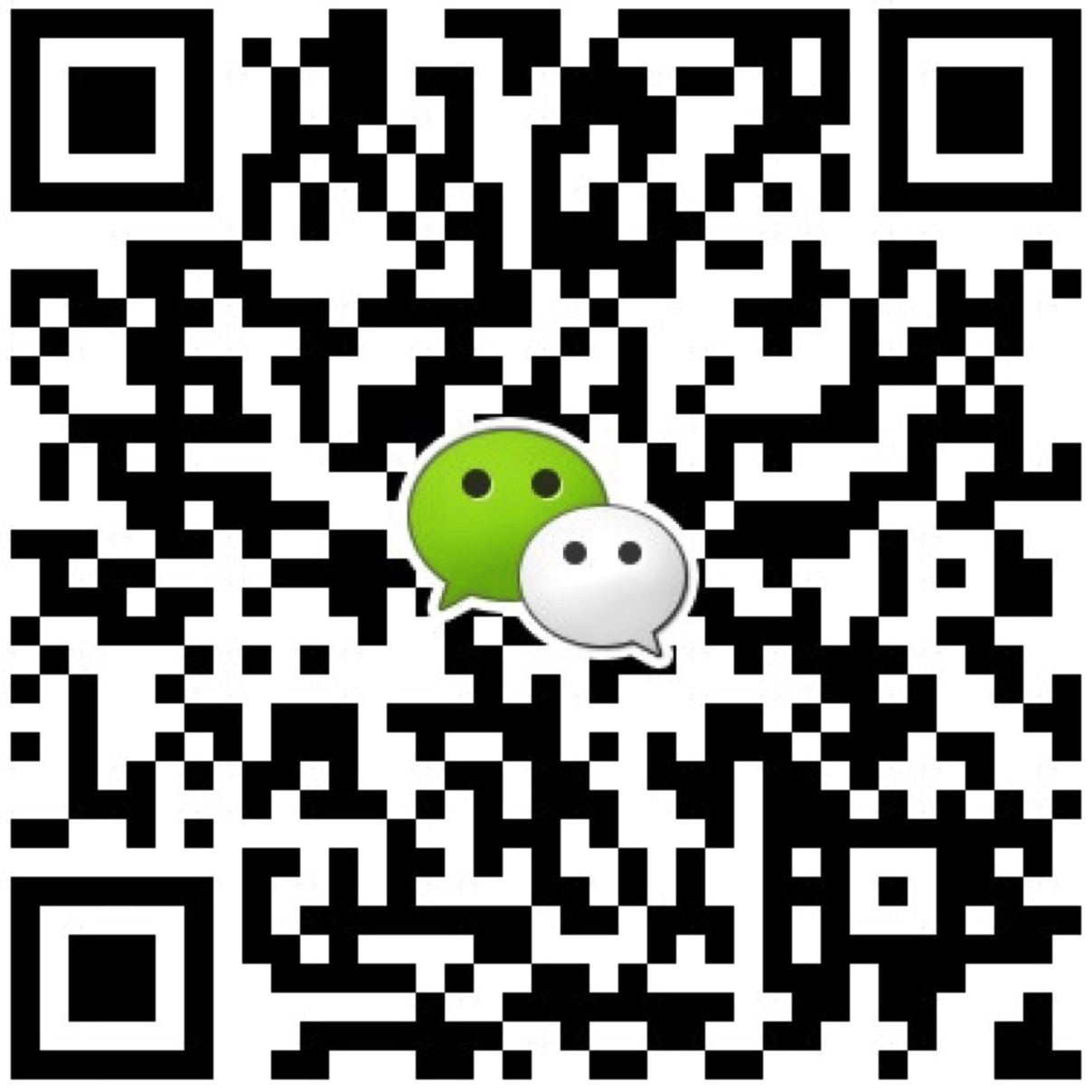 VANCOUVER ACADEMY OF DANCE					       2020 – 2021 SCHOOL REGISTRATION FORMSection D	General Policies- The school year is from September 13th, 2020 – June 5th, 2021. Students are expected to commit to the program for the FULL duration of the program. Please see Academy Calendar for holidays.- Taxes are applicable on all fees. - A non-refundable 2020-2021 School Registration Fee of $65 is required per registrant. - All students are required to be a member of the VAD Dance Society, $10 non-refundable Annual Membership Fee is due upon registration.- A $45 Administration Fee is applicable on all withdrawals and class transfers initiated by the student.- All competitive division students are required to purchase the latest VAD Team Jacket.- Returned cheques are subject to a $40 handling charge. - Additional costs such as costume fees, competition fees, exam fees, etc. are the responsibility of the student.- The VAD faculty reserves the right to determine the appropriate level of study for each student. - VAD reserves the right to cancel/combine classes should registration be insufficient. - Students must have the Director’s permission to attend any dance classes, workshops or auditions outside of VAD. - Students must dress in the appropriate attire for dance class. No jewellery. - No food, drinks or gum permitted in the dance studios and changing room areas.- Please turn off all electronic devices during class time.- No littering, smoking, alcohol, or drugs permitted on school premises. - Foul language, rude, disruptive behavior will not be tolerated. -The Vancouver Academy of Dance and its staff are not responsible for any injuries, damage or loss of property. - VAD reserves the right to refuse admittance and services; and to dismiss any student/parents at the teacher’s/director’s discretion.Refund/Cancellation PolicyNo refunds or credits will be issued after October 18, 2020. Withdrawals made prior to October 18, 2020 must be made in writing. Pro-rated tuition will be refunded/credited less a $45 Administration Fee and $65 non-refundable registration fee. No refunds will be issued after October 18, 2020. There are no refunds for missed lessons (by student), costume fees, competition/performance fees, examination fees. All fees are non-transferable.Withdrawal Due to Medical ReasonsA pro-rated credit less a $45 administration fee will be issued if withdrawal request is accompanied by a physician’s note within 2 weeks of illness or injury.COVID-19 Safety MeasuresThe health and safety of our community is our priority. Our safety measures are in constant review and will be revised in accordance with the latest BC Health Guidelines.In-studio:14 day quarantine is required for any student who has travelled outside Canada. Travel documents with date of entry into Canada are required to be presented to VAD office upon return to the studio.Students and staff showing any symptoms of illness are not permitted to attend in-studio lessons.Frequent washing hands and physical distancing must be practiced by all members of the VAD community.Changing rooms and lobby will be off-limit during this period. Students are to arrive dressed for class with hair done and proceed directly to their assigned studio upon entrance. No loitering inside the buildingStudents are required to bring their own equipment and filled water bottles, VAD’s water distiller tap is not available during the pandemic.Temperature checks will be taken upon arrival, any members displaying a fever will not be permitted entry.All classes will finish 5 minutes prior for students to wash their hands and teachers to sanitize the studio.Parents are to drop off and pick-up outside VAD’s front/rear doors while practicing social distancing. VAD is NOT responsible for supervising students outside of their class time.To minimize traffic, entrance and exits will be from the rear door for studios 1 and 3 and from the front door for studios 2 and 4.Although not mandatory, we encourage students and staff to wear masks.In the event of further COVID-19 restrictions, all in-studio lessons will be delivered via Remote Learning.Remote Learning:Remote Learning will be delivered via Zoom with a private link and password.Students are required to dress appropriately for dance class with hair up and appropriate footwear.Parents are to provide the child(ren) with a safe environment free of dangerous or hazard obstacles for where the activity will take place.Parental/carer attendance is required during screen time.Classes will finish 5 minutes prior for students to prepare for their following class and sanitization of studios.Recordings and taking of images of the virtual class are NOT permitted without prior permission from the school.Wavier and ReleaseAs a student participant and/or parent or legal guardian of the registrant minor, I voluntarily seek services provided by Vancouver Academy of Dance and acknowledge that I am increasing my risk of possible injury and illness. In consideration of the consent given, I hereby release Vancouver Academy of Dance Inc, all of their respective, related or affiliated companies and predecessors in interest thereto, and the officers, directors, agents and employees of each of them (collectively; “Releases”), of and from any liability whatsoever for and all claims, costs, injury, illness, causes of action, losses or damages of any kind (including, without limitations, claims, costs, injuries, losses or damages relating to personal injuries, death, damage to or destruction of property, rights of publicity or privacy, damage to or destruction of property, whether due to the negligence or otherwise arising from or in connection with any classes, performances, activities and events; including without limitation, my travel to and from the destination(s). I understand that as a participant I may be photographed, filmed and/or otherwise recorded for publicity purposes, and that his/her name, voice, image and likeness may appear in any medium or media known or hereafter devised, an unlimited number of times, without any compensation for such use. I certify that I have read Section D in its entirety including all Policies, COVID-19 Safety Measures, Waiver and Release as well as the Student & Parent Handbook Policy Manual and agree to abide to all terms and conditions._____________________________________________________________			__________________________________________________________ Participant Signature or Parent Signature (for minor)			DateWe do not sell, rent. or loan any information regarding customers/parents/students. Any information you share with us is held with the utmost care & security.